Об изменении территориальной зоныВ соответствии со статьей 11 Земельного кодекса Российской Федерации, ст.43 Федерального Закона от 06.10.2003г. «Об общих принципах организации местного самоуправления в Российской Федерации», приказом Министерства экономического развития РФ от 01.09.2014г. №540 «Об утверждении классификатора видов разрешенного использования земельных участков», Правилами землепользования и застройки Аксаринского сельского поселения Мариинско-Посадского района Чувашской Республики, заключения и протокола публичных слушаний размещенных на официальном  сайте администрации Аксаринского сельского поселения, Собрание депутатов Аксаринского сельского поселения Мариинско-Посадского района Чувашской РеспубликиР Е Ш И Л О:1. Изменить территориальную зону земельного участка с кадастровым номером 21:16:221004:72  с СХ-1 (зона сельскохозяйственных угодий) на П-1 (производственная зона), расположенного по адресу: Чувашская Республика, Мариинско-Посадский район, Аксаринское сельское поселение, д. Тузи находящегося в соответствии с Правилами землепользования и застройки Аксаринского сельского поселения Мариинско-Посадского района Чувашской Республики.2. Настоящее решение вступает в силу после его официального опубликования в муниципальной газете «Посадский вестник».                                                            Глава Аксаринского сельского поселения                                                           В.Г.ОсокинЧĂВАШ РЕСПУБЛИКИ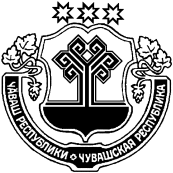 СĔНТĔРВĂРРИ РАЙОНĚЧУВАШСКАЯ РЕСПУБЛИКАМАРИИНСКО-ПОСАДСКИЙ РАЙОНАКСАРИН  ПОСЕЛЕНИЙĚН ДЕПУТАТСЕН ПУХĂВĚ ЙЫШĂНУ             2019.01.18  № 68/1                 Аксарин ялеСОБРАНИЕ ДЕПУТАТОВАКСАРИНСКОГО СЕЛЬСКОГО  ПОСЕЛЕНИЯРЕШЕНИЕ                18.01.2019 № 68/1  деревня Аксарино